Northbridge International School Cambodia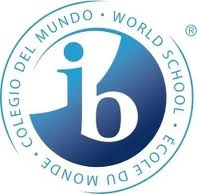 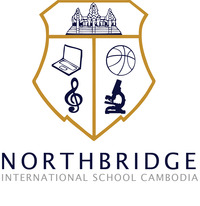 Assessment Notice – MusicRagtime Music Student: ___________________________________Grade: 7Due date: Reflection:  “How could you improve if you were to do this task again?Criterion BTaskIn pairs, be able to play ‘The Entertainer’on the keyboardConditionsPlay correct rhythm and timingAchievement levelDescriptor G 9Students should be working towards…0The student does not reach a standard described by any of the descriptors below. 1-2There is very limited expression and communication of artistic intentions in the student’s work, which may not have reached a point of realization.Skills and techniques are applied at a very limited level of proficiency. Thestudent attempts to apply the artistic processes.3-4There is limited expression and communication of artistic intentions in the student’s work, which has reached a point or partial point of realization.Skills and techniques are applied at a limited level of proficiency. The student attempts to apply the artistic processes.5-6The student is able to elaborate an idea, a theme or a personal interpretation to a point of realization. There is satisfactory expression andcommunication of artistic intentions.Skills and techniques are applied at a satisfactory level of proficiency. The student shows a satisfactory ability to apply the artistic processes involved in creating art.7-8The student is able to elaborate an idea, a theme or a personal interpretation to a point of realization. There is evidence of good expression and communication of artistic intentions.Skills and techniques are applied at a good level of proficiency. The student shows a good ability to apply the artistic processes involved increating art.9-10The student is able to elaborate an idea, a theme or a personal interpretation to a point of realization. There is evidence of purposeful expression and effective communication of artistic intentions.Skills and techniques are applied at a high level of proficiency. The student shows an excellent ability to apply the artistic processes involved increating art.